Council on Aging Board Meeting - AGENDATHURSDAY, MARCH 12, 2020 @ 5:30* PM
LOCATION:  Scituate Senior CenterCOUNCIL ON AGING27 Brook Street, Scituate, MA 02066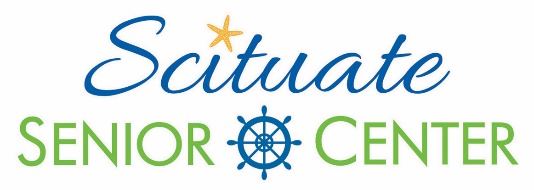 600 Chief Justice Cushing Hwy.Scituate, Massachusetts 02066  TEL: (781) 545-8738FAX: (781) 545-6990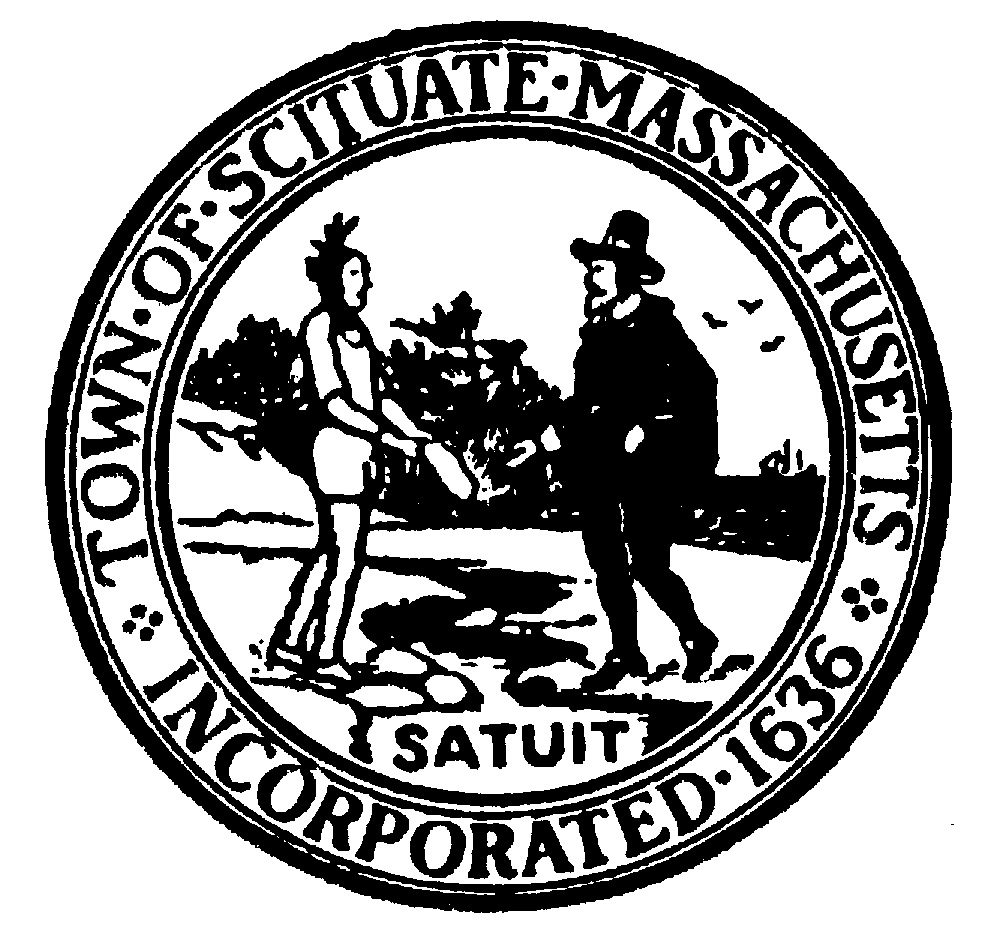 Agenda ItemNotes5:30Meeting called to order;Review and approval of 
FEBRUARY minutes___________________________________
___________________________________
____________________________________________________________________
__________________________________5:40Director Report;
[Outreach, Transportation, Activities/Volunteer Reports]_________________________________
__________________________________
__________________________________6:00Liaison Reports:BOS, Karen CanfieldSouth Shore Elder Services, Joan PowersFOSS, Elaine ShembariFOSS Capital
Committee, Gordon Price
__________________________________
__________________________________
__________________________________
__________________________________
__________________________________
__________________________________
__________________________________6:15Subcommittee Assignments__________________________________6:25Old/New Business Discuss April meeting__________________________________
__________________________________6:30Adjournment__________________________________